Zaokruži točno ili netočno.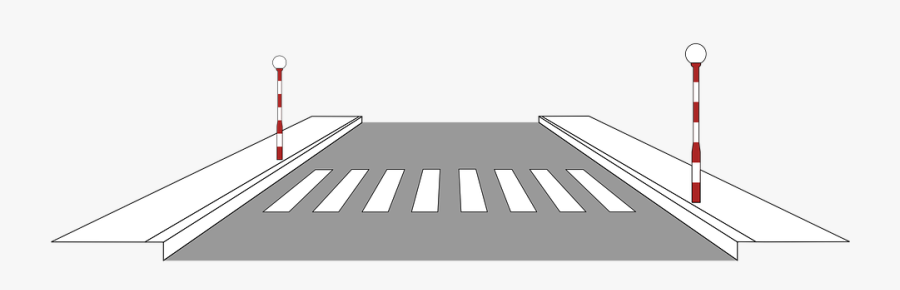 Na slici se nalazi zebra                                 T            N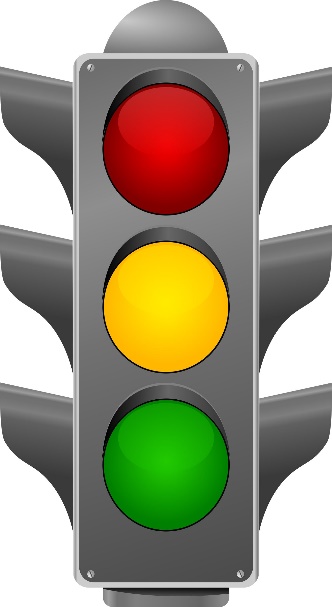 Na slici se nalazi semafor                            T               NCestu smijemo prelaziti bilo gdje                T              NNa cesti nas može udariti auto                    T                NBicikl nas ne može udariti                          T                N